“My people are destroyed for lack of knowledge…”Hosea 4:6ALL those Baptized in the False Name‘Hey-SOOS’ have the Beast Mark 666-Discover the Savior’s True Name NOW(Mark 16:16; Romans 10:9-10; Acts 4:12; Revelation 3:8; 14:1)  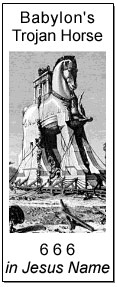 DOWNLOAD & READ the FREE eBook: BABYLON’S TROJAN HORSE – 666 in Jesus NameAt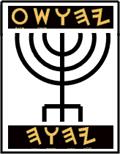 www.TheGreatInvitation.netswsh H’SUS 666The Aramaic Hebrew Name praised by Christians “Hey-SOOS”Literally means: the BEAST 666!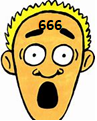   There exists VITAL H’SOOS data you haveNEVER BEEN TOLD !!Learn HOW the Devil TRICKEDThe Global Christian Church.L A S T  D A Y S  W A R N I NG.“My people are destroyed for lack of knowledge…”Hosea 4:6ALL those Baptized in the False Name‘Hey-SOOS’ have the Beast Mark 666-Discover the Savior’s True Name NOW(Mark 16:16; Romans 10:9-10; Acts 4:12; Revelation 3:8; 14:1)  DOWNLOAD & READ the FREE eBook: BABYLON’S TROJAN HORSE – 666 in Jesus NameAt                               www.TheGreatInvitation.netswsh H’SUS 666The Aramaic Hebrew Name praised by Christians “Hey-SOOS”Literally means: the BEAST 666!  There exists VITAL H’SOOS data you have NEVER BEEN TOLD !!Learn HOW the Devil TRICKEDThe Global Christian Church.L A S T  D A Y S  W A R N I NG.“My people are destroyed for lack of knowledge…”Hosea 4:6ALL those Baptized in the False Name‘Hey-SOOS’ have the Beast Mark 666-Discover the Savior’s True Name NOW(Mark 16:16; Romans 10:9-10; Acts 4:12; Revelation 3:8; 14:1)  DOWNLOAD & READ the FREE eBook: BABYLON’S TROJAN HORSE – 666 in Jesus NameAt                              www.TheGreatInvitation.netswsh H’SUS 666The Aramaic Hebrew Name praised by Christians “Hey-SOOS”Literally means: the BEAST 666!  There exists VITAL H’SOOS data you have NEVER BEEN TOLD !!Learn HOW the Devil TRICKEDThe Global Christian Church.L A S T  D A Y S  W A R N I NG.The Messiah said in Revelation 12:9 thatThe WHOLE worldwould beDUPED BY THE DEVILincluding the Christian Church!SATAN’S CONSPIRACY IS NOWE X P O S E D !! (Luke 12:2; Dan.12:9-10; Rev.1:1; Jer.33:3)All things SEALED are NOW REVEALED!  www.TheGreatInvitation.net..EXPOSING LIES OF THE CHURCH O BABYLON!Learn HOW the Savior’s true original Hebrew name was REMOVED from the Greek translations almost 1900 years ago and SWAPPED with a counterfeit name which actually contains 666!Learn the FACT:  There is NO letter “J" in any ancient Bible language - NOT Hebrew, Greek, or Latin!  Your pastor cannot deny it!!! …Learn the FACT:  The “J" form "Jesus" evolved from the Latin Vulgate form “Iesus” (hey-SOOS) which means: He’s a Pig!  a four-footed BEAST!… [In Latin “SUS” (soos) means: of the swine family]Learn HOW the name “Jesus" first appeared in print form in 1526 AD and had never been seen or heard of until that time!  Yes, the name “Jesus” is only 500 years old!  (Jeremiah 8:8; 16:19)Learn HOW the name "Jesus" (in Hebrew: hey-SOOS) doesn’t mean Savior but means: the HORSE and contains 666 in Hebrew alpha-numerics!!! The Messiah said in Revelation 12:9 thatThe WHOLE worldwould beDUPED BY THE DEVILincluding the Christian Church!SATAN’S CONSPIRACY IS NOWE X P O S E D !! (Luke 12:2; Dan.12:9-10; Rev.1:1; Jer.33:3)All things SEALED are NOW REVEALED!  www.TheGreatInvitation.net..EXPOSING LIES OF THE CHURCH O BABYLON!Learn HOW the Savior’s true original Hebrew name was REMOVED from the Greek translations almost 1900 years ago and SWAPPED with a counterfeit name which actually contains 666!Learn the FACT:  There is NO letter “J" in any ancient Bible language - NOT Hebrew, Greek, or Latin!  Your pastor cannot deny it!!! …Learn the FACT:  The “J" form "Jesus" evolved from the Latin Vulgate form “Iesus” (hey-SOOS) which means: He’s a Pig!  a four-footed BEAST!… [In Latin “SUS” (soos) means: of the swine family]Learn HOW the name “Jesus" first appeared in print form in 1526 AD and had never been seen or heard of until that time!  Yes, the name “Jesus” is only 500 years old!  (Jeremiah 8:8; 16:19)Learn HOW the name "Jesus" (in Hebrew: hey-SOOS) doesn’t mean Savior but means: the HORSE and contains 666 in Hebrew alpha-numerics!!!The Messiah said in Revelation 12:9 thatThe WHOLE worldwould beDUPED BY THE DEVILincluding the Christian Church!SATAN’S CONSPIRACY IS NOWE X P O S E D !! (Luke 12:2; Dan.12:9-10; Rev.1:1; Jer.33:3)All things SEALED are NOW REVEALED!  www.TheGreatInvitation.net..EXPOSING LIES OF THE CHURCH O BABYLON!Learn HOW the Savior’s true original Hebrew name was REMOVED from the Greek translations almost 1900 years ago and SWAPPED with a counterfeit name which actually contains 666!Learn the FACT:  There is NO letter “J" in any ancient Bible language - NOT Hebrew, Greek, or Latin!  Your pastor cannot deny it!!! …Learn the FACT:  The “J" form "Jesus" evolved from the Latin Vulgate form “Iesus” (hey-SOOS) which means: He’s a Pig!  a four-footed BEAST!… [In Latin “SUS” (soos) means: of the swine family]Learn HOW the name “Jesus" first appeared in print form in 1526 AD and had never been seen or heard of until that time!  Yes, the name “Jesus” is only 500 years old!  (Jeremiah 8:8; 16:19)Learn HOW the name "Jesus" (in Hebrew: hey-SOOS) doesn’t mean Savior but means: the HORSE and contains 666 in Hebrew alpha-numerics!!